DAFTAR PUSTAKAAgustiani, H. (2016). Psikologi Perkembangan. Bandung: PT. Refika AditamaAl Zbon, A. M. O., S. M. Smadi. The rolw of the family in the emotional growth of the adolescent in light of the Islamic education. InternationalJournal of Adolescence andYouth. 2017,22(1), 79-82Ananda, Y. R. (2017). Hubungan antara kematangan emosi dengan pengambilan keputusan karir pada siswa XII SMA. Indonesian Journal of Guidance and Counseling , 6 (2), 47-50. 46.Ardiyanti, D. (2016). Aplikasi model Rasch pada pengembangan skala efikasi diri dalam pengambilan keputusan karir siswa. Jurnal Psikologi, 43(3), 248-263Aridhona, J. (2017). Hubungan antara kecerdasan spiritual dan kematangan emosi dengan penyesuaian diri remaja. Intuisi: Jurnal Psikologi Ilmiah, 9(3), 224-233.C. Rawat R. Singh. Effect of family Type On Emotional Maturity Of Adolescence. Journal of Human Ecology. 2017. 57(1-2), 47-52Darmasaputro, A., & Gunawan, W. (2018). Hubungan efikasi diri pengambilan keputusan karier dan pengambilan keputusan karier pada siswa SMA. Jurnal Psikologi , 14(1), 3-11Fatimah, S. (2018). Siti Pendampingan Perencanaan Karier dalam Meningkatkan Self Efficacy Siswa SMK. Psikodidaktiika; Jurnal Ilmu Pendidikan, Psikologi Bimbingan dan Konseling.Fatchurahman, M. (2012). Kepercayaan diri, kematangan emosi, pola asuh orang tua demokratis dan kenakalan remaja. Persona: Jurnal Psikologi Indonesia, 1(2).Hanggara, G. S. (2016). Keefektifan “proses guru” sebagai teknik bimbingan kelompok untuk meningkatkan kemampuan pengambilan keputusan karier siswa SMK. Jurnal Kajian Bimbingan dan Konseling, 1(4), 148-157.Happywidinata, R., & Abdurrohim, A. (2020). Hubungan Antara Kematangan Emosi   Dengan   Pengambilan    Keputusan    Pada    Aktivis    Di Unissula. Prosiding Konstelasi Ilmiah Mahasiswa Unissula (KIMU) Klaster Humanoira.Haryanto, A. (2019). Bimbingan Dan Konseling Karir Pada Perencanaan Karir Siswa Kelas Xii SMK N 1 Kepahiang (Doctoral dissertation, IAIN Curup).ISMAIL, A. (2017). Deskripsi Faktor-Faktor Yang Mempengaruhi Pengambilan Keputusan Karir Siswa Di Kelas XI Jurusan Tekstil SMK Negeri 4 Kota Gorontalo. Skripsi, 1(111412049).Kurniasari, R., Sofah, R., & Harlina, H. (2016). Kemampuan perencanaan karir siswa Kelas X di SMA Negeri 3 Palembang (Doctoral dissertation, Sriwijaya University).M Faturahman, M. F., Sofah, R., & Hakim, I. A. (2019). PERSEPSI SISWA TENTANG PERENCANAAN KARIR DI SMA NEGERI 14 PALEMBANG (Doctoral dissertation, Universitas Sriwijaya).Nurliyanti, Y. (2017). Problematika Kematangan Emosi Siswa (Studi Kasus dari Keluarga Broken Home) di SMPN 23 Banjarmasin.Peilouw, F. J., & Nursalim, M. (2013). Hubungan antara pengambilan keputusan dengan kematangan emosi dan self-efficacy pada remaja. Journal Penelitian Psikologi.Pramudi, H. (2015). Kemampuan pengambilan keputusan karir siswa kelas XI di SMA Negeri 1 Kutasari Purbalingga. Jurnal Riset Mahasiswa Bimbingan dan Konseling, 4(4).Salam, B. (2015). Penerapan Konseling Islami Untuk Meningkatkan Kematangan Emosi Siswa Kelas X MA Miftahul Huda Raguklampitan Batealit Jepara Tahun Pelajaran 2014/2015. Skripsi.Sari, A. K., Yusuf, A. M., Iswari, M., & Afdal, A. (2021). Analisis teori karir krumboltz: Literature Review. Jurnal Ilmiah Bimbingan Konseling Undiksha, 12(1)Sari, W. (2015). Hubungan Antara Pengetahuan Tentang Karir dan Efikasi Diri dengan Pengambilan Keputusan Karir Pada Siswa SMA (Doctoral dissertation, Universitas Islam Negeri Sultan Syarif Kasim Riau).Sobari, T., &Fatimah,S. (2021) Hubungan Keputusan Karir dengan Kematangan Emosi Peserta Didik Kelas IX SMPN Garut, Fokus (KajianBimbingan & Konseling dalam Pendidikan), 4 (1), 13-24Widyastuti, R. J., & Pratiwi, T. I. (2013). Pengaruh self efficacy dan dukungan sosial keluarga terhadap kemantapan pengambilan keputusan karir siswa. Jurnal BK Unesa, 3(1), 231-238.Zamroni, E. (2016), Uurgensi Career Making Skill dalam Penentuan Arah Peminatan Peserta Didik Jurna Konseling Gusjigang, 140-152LAMPIRAN Lampiran 1 Kisi-kisi Instrumen Kematangan EmosiLembar KuesionerANGKET KEMATANGAN EMOSIPermintaan: Anda diminta untuk mengisi angket ini secara jujur dan sesuai dengan isi hati anda, pengisian secara jujur akan banyak memberikan manfaat bagi saudara maupun kemajuan sekolah. atas kejujuran anda diucapkan terimakasih. Petunjuk umum: Angket ini berisikan pernyataan dan terdiri dari 5 kolom urut, kolom nomor pernyataan dan kolom alternatif jawaban.Pada alternatif jawaban berisikan 5 pilihan yaitu sangat setuju (SS), setuju (S), raguragu (RR), tidak setuju (TS), sangat tidak setuju (STS). Angket ini tidak ada kaitannya atau pengaruhnya terhadap nilai anda.Jawaban dari isi pernyataan pada angket tidak ada jawaban yang salah dan benar. Petunjuk pengisian: Setiap pernyataan, anda diminta untuk memilih salah satu jawaban. Cara pengisiannya, pilihlah salah satu alternatif jawaban dengan memberi tanda cheklis (√ ) pada pernyataan yang anda pilih. Setiap pernyataan harus dijawab sesuai dengan keadaan diri andaNama 		: Kelas 		: Jenis kelamin	: Hari/tanggal	:Kisi-kisi Instrumen Pengambilan Keputusan KarirANGKET PENGAMBILAN KEPUTUSAN KARIRPermintaan: Anda diminta untuk mengisi angket ini secara jujur dan sesuai dengan isi hati anda, pengisian secara jujur akan banyak memberikan manfaat bagi saudara maupun kemajuan sekolah. atas kejujuran anda diucapkan terimakasih. Petunjuk umum: Angket ini berisikan pernyataan dan terdiri dari 5 kolom urut, kolom nomor pernyataan dan kolom alternatif jawaban.Pada alternatif jawaban berisikan 5 pilihan yaitu sangat setuju (SS), setuju (S), raguragu (RR), tidak setuju (TS), sangat tidak setuju (STS). Angket ini tidak ada kaitannya atau pengaruhnya terhadap nilai anda.Jawaban dari isi pernyataan pada angket tidak ada jawaban yang salah dan benar. Petunjuk pengisian: Setiap pernyataan, anda diminta untuk memilih salah satu jawaban. Cara pengisiannya, pilihlah salah satu alternatif jawaban dengan memberi tanda cheklis (√ ) pada pernyataan yang anda pilih. Setiap pernyataan harus dijawab sesuai dengan keadaan diri andaNama 		: Kelas 		: Jenis kelamin	: Hari/tanggal	:	Lampiran 2Dokumentasi Penelitian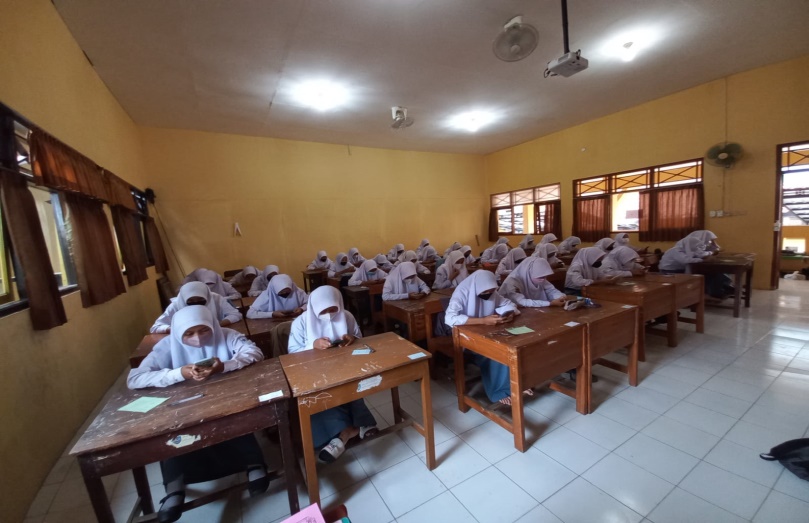 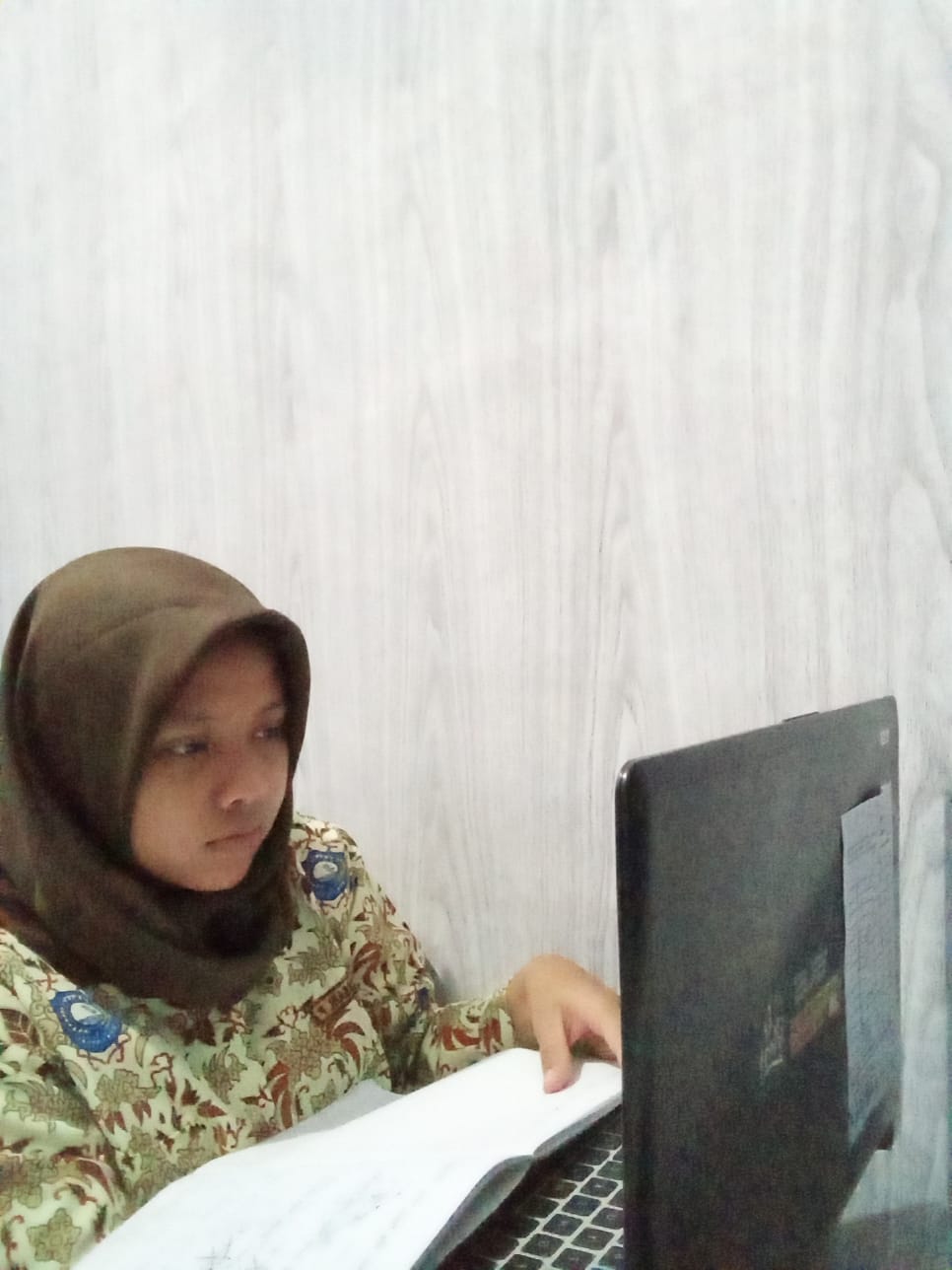 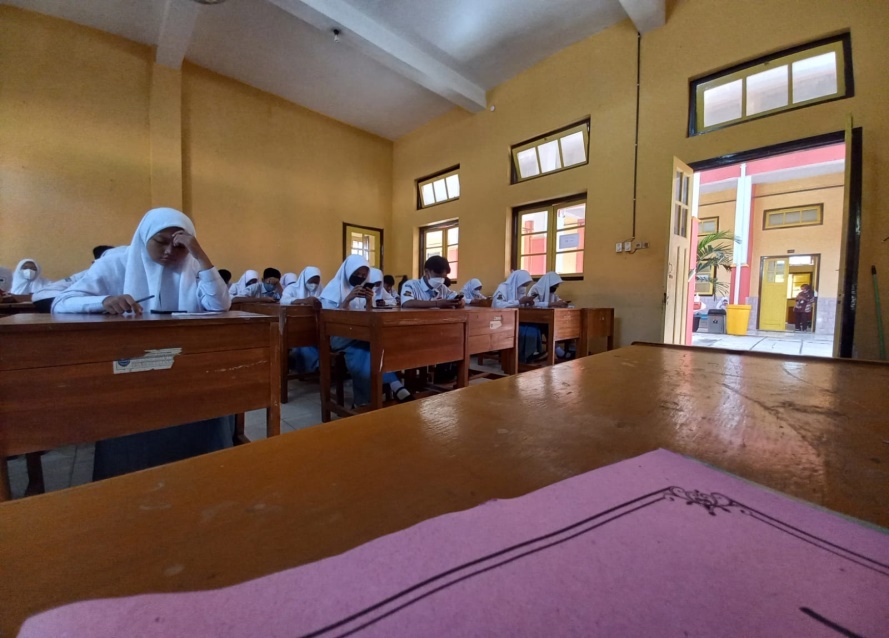 Keterangan :Gambar diatas diambil pada saat peneliti melakukan pengambilan data melalui kuesioner dengan menggunakan aplikasi google classrrom. Fenomena yang terlihat pada gambar terjadi pada ruang kelas X TKJ yang terdiri dari 3 kelas.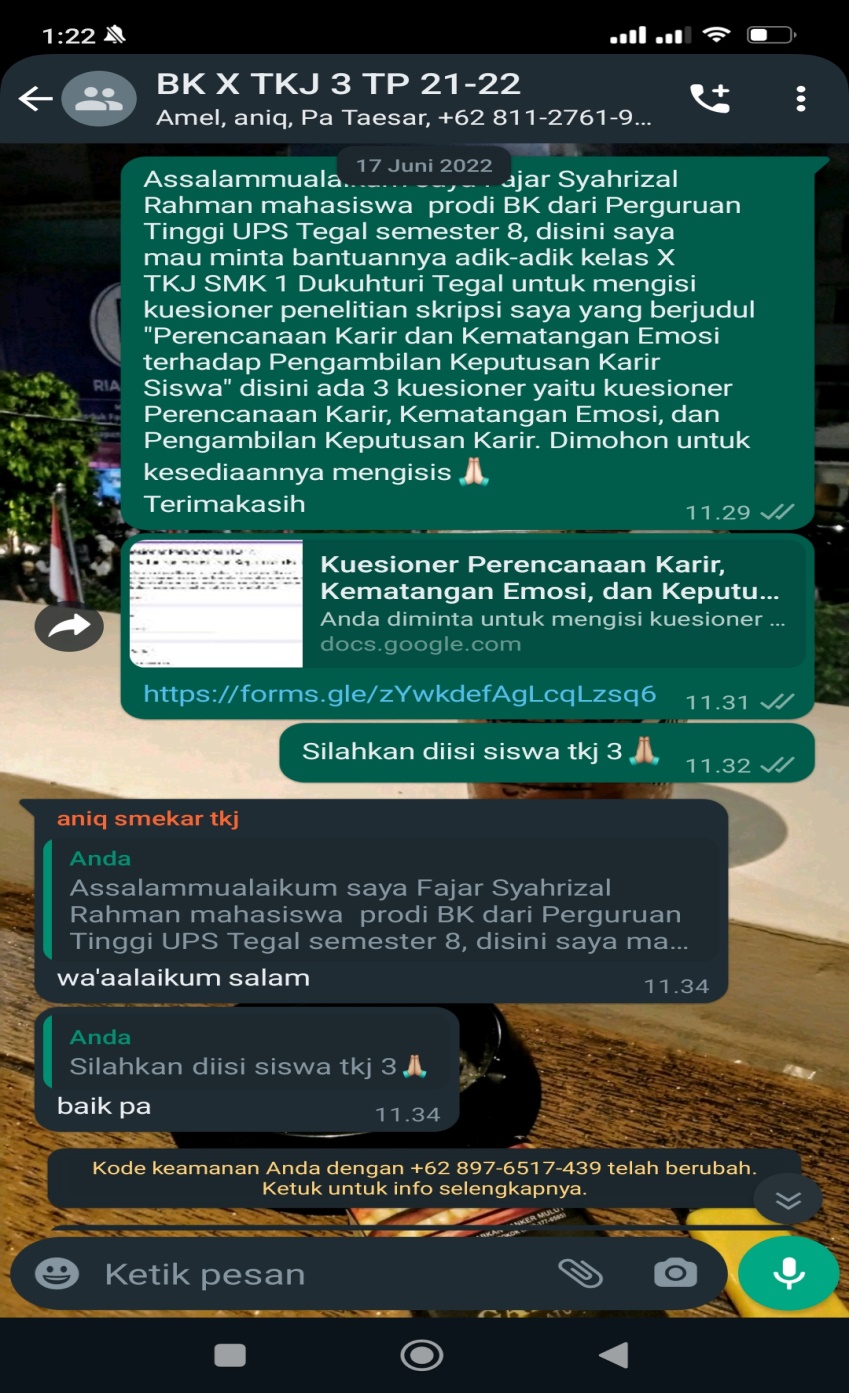 Keterangan :Gambar diatas merupakan isi dari pesan peneliti meminta bantuannya kepada responden untuk mengisi kuesioner penelitiannya.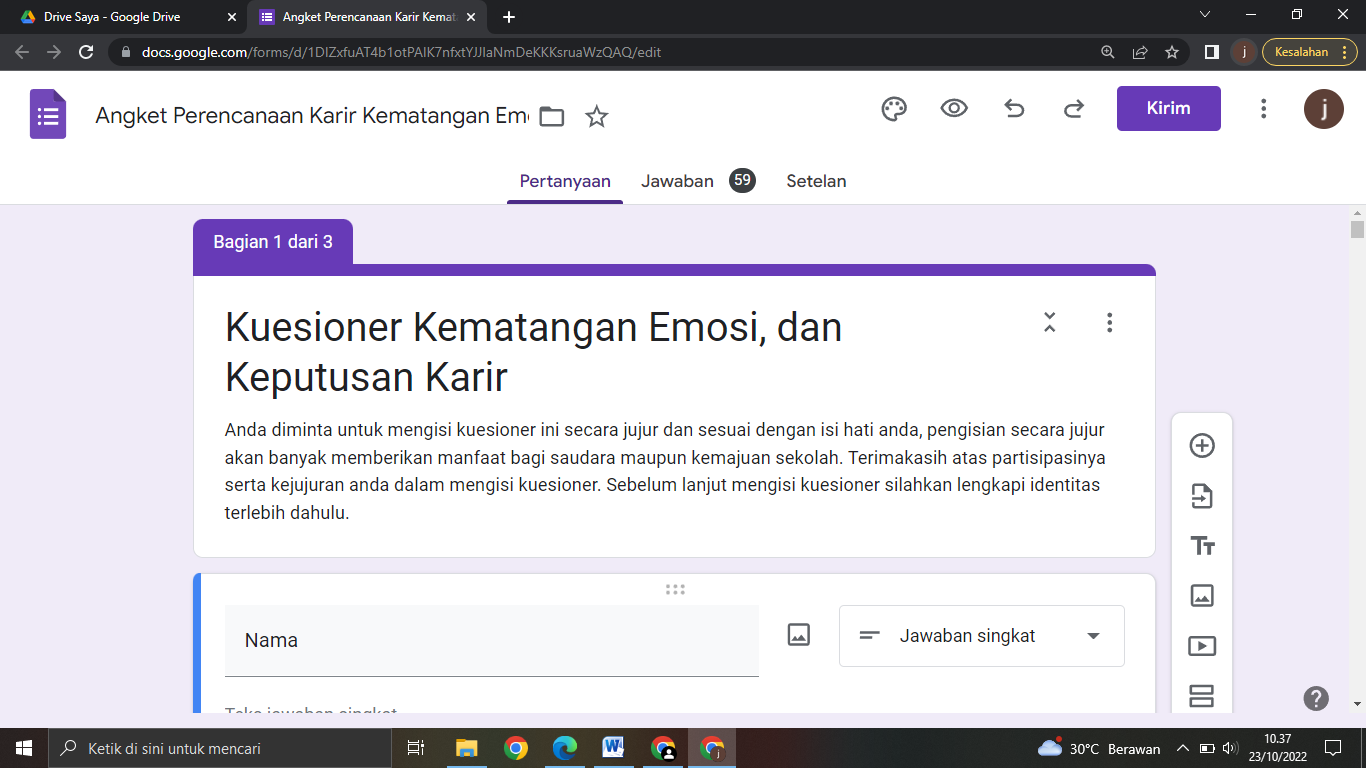 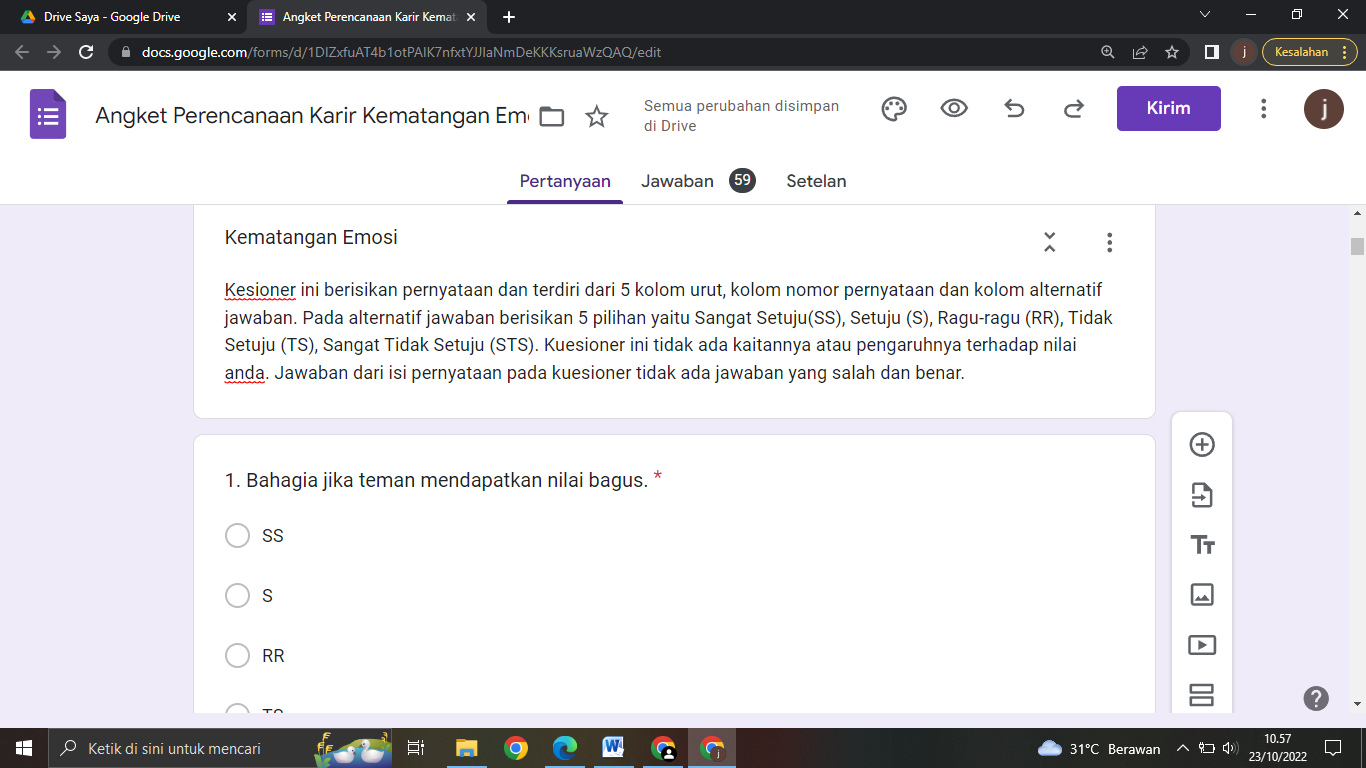 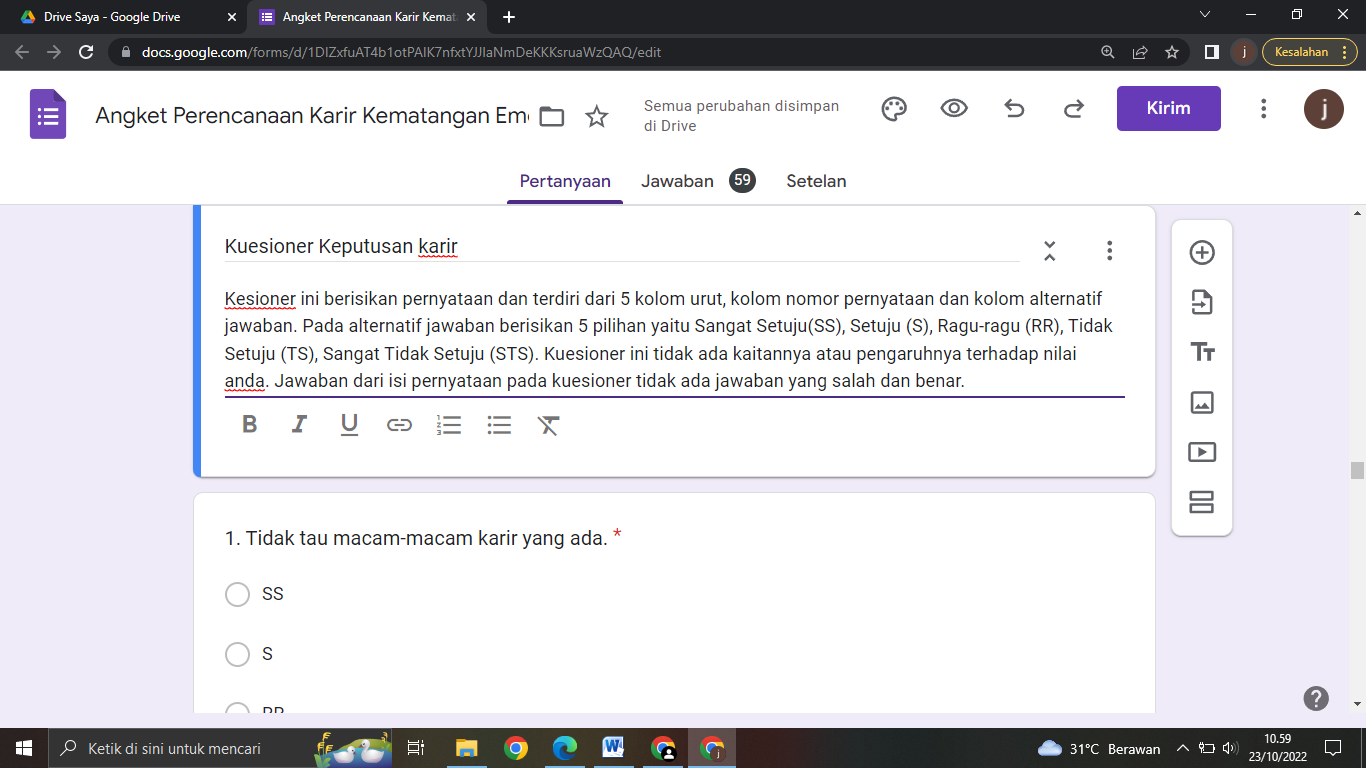 Keterangan :Gambar diatas merupakan bentuk dan isi kuesioner dari aplikasi google classroomLampiran 3Surat perijinan penelitian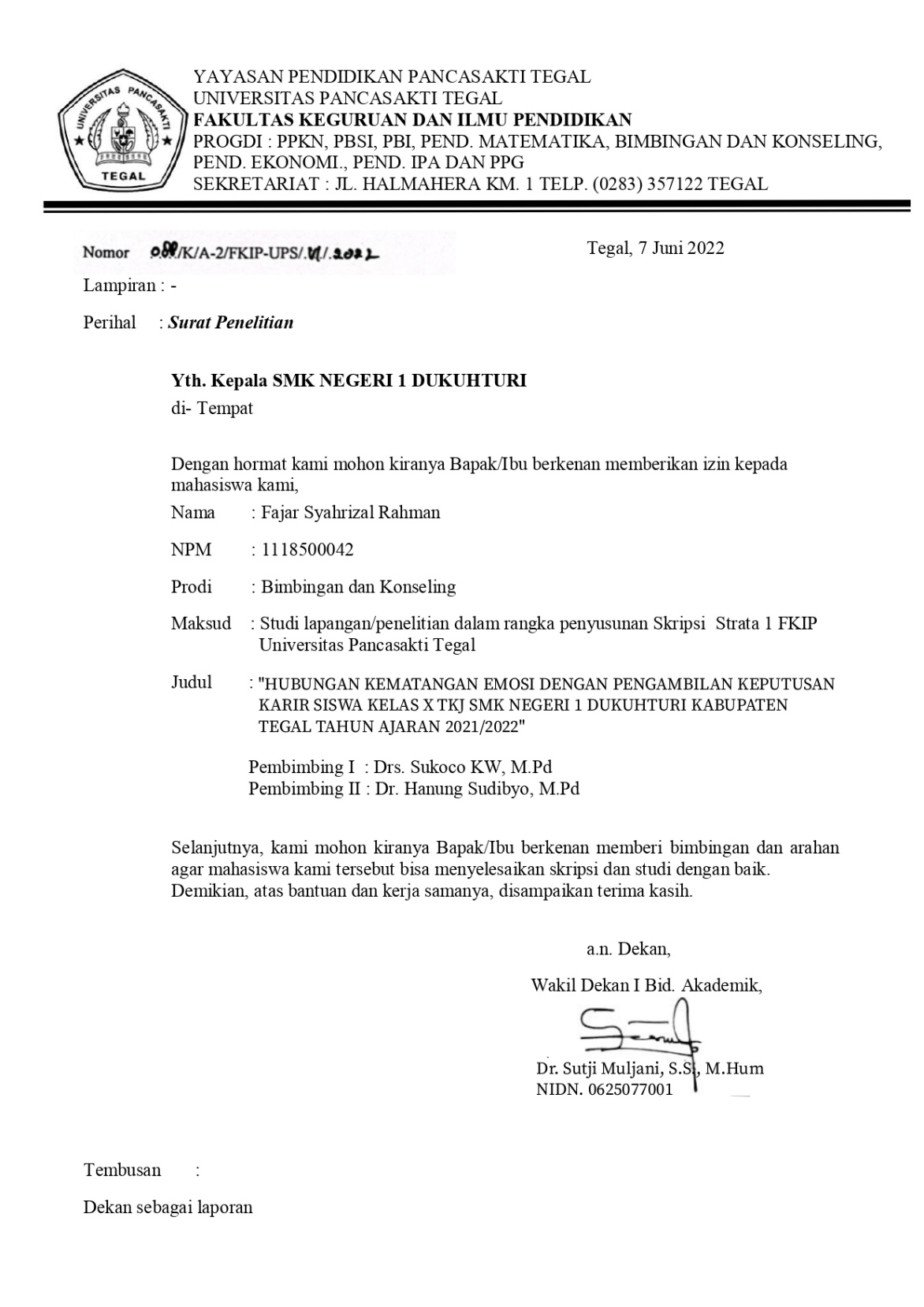 Lampiran 4 Surat Observasi Penelitian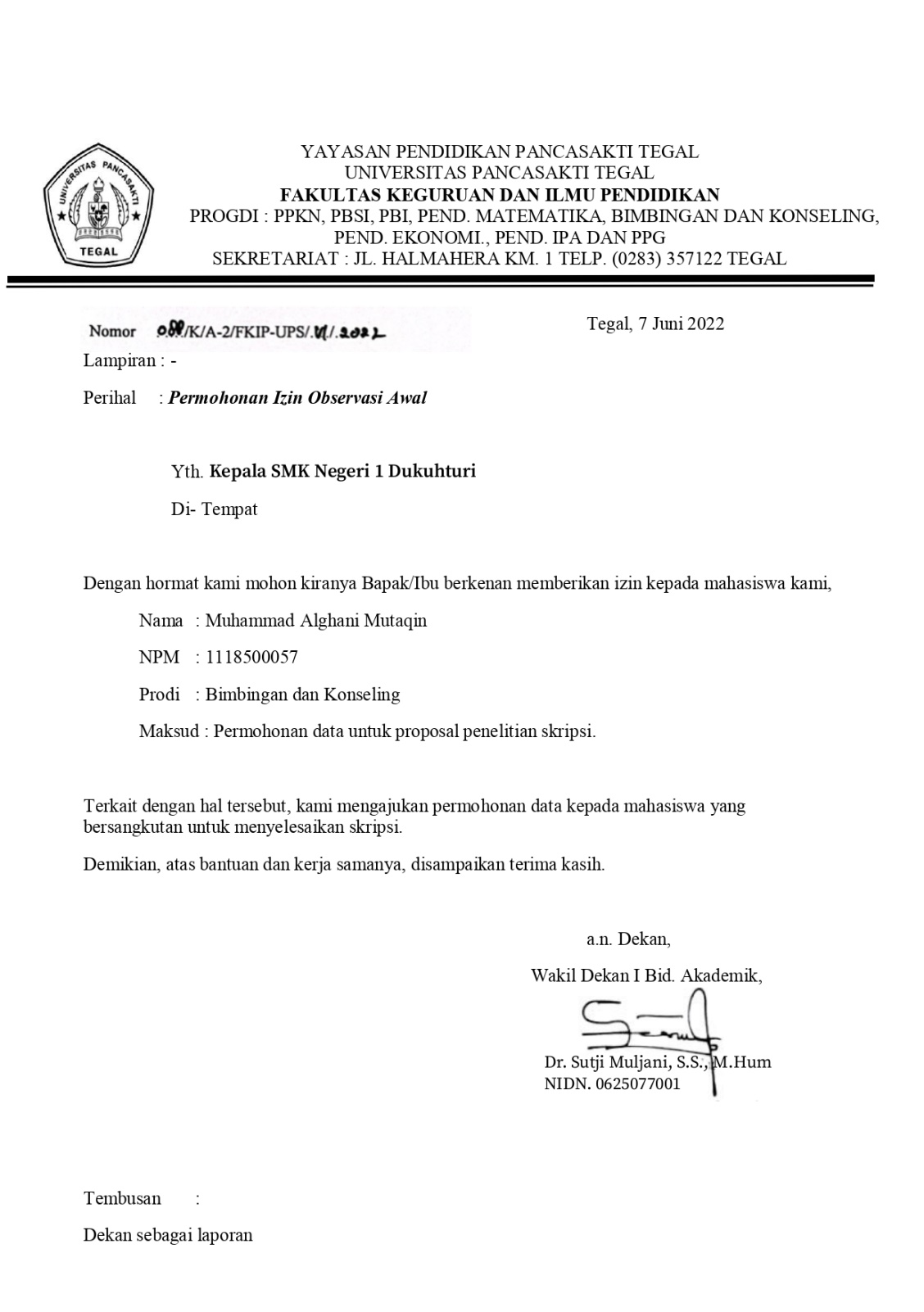 Lampiran 5Surat keterangan Penelitian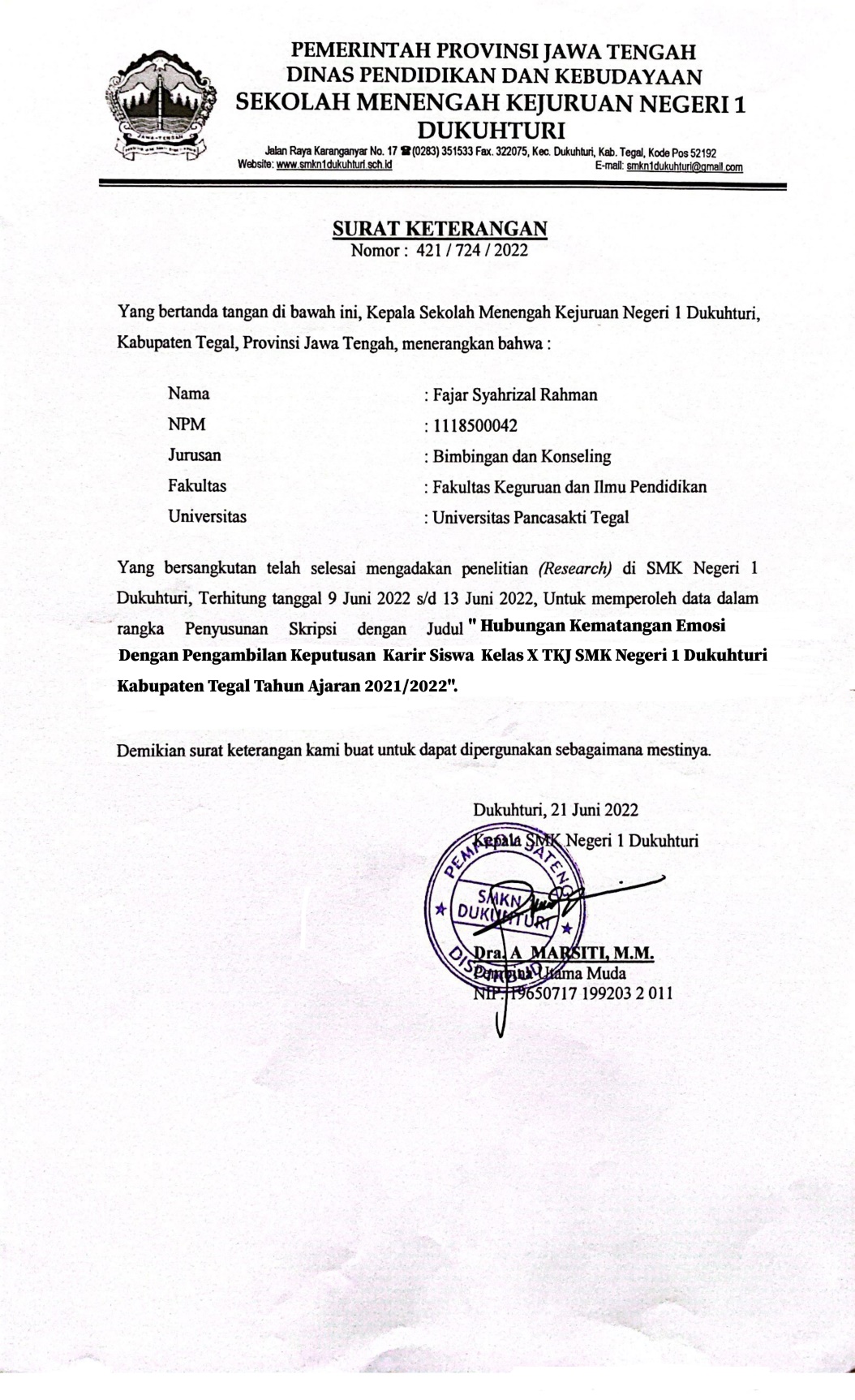 VariabelIndikatorDeskriptorItem (+)Item (-)KematanganEmosidan rasional1. MampuMengenalijenis-jenisEmosiMengenali jenisemosi bahagia,simpati, dan bangga1,24KematanganEmosidan rasional1. MampuMengenalijenis-jenisEmosiMengenali emosiyang seringditunjukkan3,56,7,8KematanganEmosidan rasional2. MampuMenerimakondisi diri,orang lain danLingkunganMenerimakekurangan diri9,10,1112,13KematanganEmosidan rasional2. MampuMenerimakondisi diri,orang lain danLingkunganMenerima kelebihandiri14,1516,17KematanganEmosidan rasional2. MampuMenerimakondisi diri,orang lain danLingkunganMenerima kondisi orang lain18,19,2021,22KematanganEmosidan rasional2. MampuMenerimakondisi diri,orang lain danLingkunganMenerima kondisi lingkungan23,24,2526,27KematanganEmosidan rasional3. Dapat berpikirsecara objektifBerpikir sebelumbertindak28,29,3031,32KematanganEmosidan rasional3. Dapat berpikirsecara objektifBerpikir secaraobjektif3335KematanganEmosidan rasional3. Dapat berpikirsecara objektifBerpikir secararasional34,3736,38KematanganEmosidan rasional3. Dapat berpikirsecara objektifMampumembedakan antarayang baik dan yangburuk39,4041,42KematanganEmosidan rasional4. MampuMengendalikanEmosiMampumengendalikanemosi saat marah43,4445,464. MampuMengendalikanEmosiMampumengendalikanemosi saat marah43,4445,464. MampuMengendalikanEmosiMampumengendalikanemosi saat sedih47,48,4950,514. MampuMengendalikanEmosiMampumengendalikanemosi saat gembira52,53,5455,565. Menunjukkanemosi yangtepat terhadapRangsanganyang diterimaMenunjukkan emosiyang tepat saatmenerimarangsangan dariorang lain57,5859,60No.Pernyataan – pernyataanPilihan jawabanPilihan jawabanPilihan jawabanPilihan jawabanPilihan jawabanNo.Pernyataan – pernyataanSSSRRTSSTS1Saya bahagia jika teman saya mendapatkan nilai bagus2Saat ada teman yang mengalami  kesusahan saya turut bersimpati  kepadanya3Saya tidak merasa cemburu apabila teman saya mendapatkan peringkat lebih tinggi dari Saya4Saya merasa tidak senang dan tidak bangga dengan prestasi saya selama ini5Sampai saat ini saya tidak menyimpan dendam dengan salah satu teman Saya6Saya akan sangat marah apabila ada  orang yang menghina saya, tanpa peduli siapa orangnya7Saya tidak tahu emosi apa yang sering saya tunjukkan8Saya iri dengan teman saya yang lebih  pandai, cantik/tampan dan lebih kaya9Saya bersyukur dengan apa yang saya dapatkan saat ini10Saya tidak bisa mengoptimalkan kelebihan saya sehingga menghasilkan prestasi yang membanggakan11Saya merasa tidak mempunyai kelebihan apapun dalam diri saya12Saya memahami bahwa setiap orang memiliki keunikan yang berbeda-beda13Saya memahami bahwa orang tua saya  telah berusaha keras untuk saya14Saya mengerti bahwa setiap orang memiliki kelebihan dan kekurangan15Seandainya orang tua saya bisa memenuhi semua keinginan saya, pasti  saya bahagia16Saya sering kesal jika ada orang yang  suka merepotkan orang lain17Saya merasa nyaman berada di lingkungan sekolah18Bagi saya menyesali kondisi yang ada adalah sia-sia, lebih baik mensyukuri yang ada sebagai nikmat yang diberikan               oleh Tuhan19Saya ingin pindah sekolah karena di                   sekolah saya tidak nyaman20Saya merasa tidak nyaman dengan lingkungan Saya saat ini21Saya selalu membuat perencanaan            kegiatan yang akan saya kerjakan22Sebelum berbicara saya sudah memikirkannya23Saya mampu berpikir secara objektif terhadap segala sesuatu24Walaupun teman saya kadang membuat  saya  marah, tapi  sebenarnya dia tidak bermaksud  untuk merusak  pertemanan  kami25Saya tidak bisa memandang sesuatu dari sudut pandang yang netral dan tidak memihak26Saya pernah bermasalah dengan teman   saya, dan selamanya dimata saya dia adalah orang yang menyebalkan27Saya tidak akan mengikuti pergaulan teman-teman saya agar saya dianggap anak gaul28Saya tidak peduli apakah yang saya lakukan baik atau buruk yang terpenting  saya dianggap keren oleh teman-teman saya29Saya mempunyai cara-cara sendiri untuk meredam amarah saya30Emosi saya akan sangat meledak-ledak  tanpa pandang bulu apabila ada yang membuat saya marah31Saat ada yang menyinggung perasaan atau membuat saya terluka saya menyimpan dendam dan akan membalasnya suatu hari nanti32Bagi saya kesedihan yang saya rasakan tidak seharusnya saya umbar di depan umum33Saat putus cinta saya bisa murung berhari-hari34Saya lebih memilih untuk menyimpan rapat-rapat kesedihan saya dari pada curhat kepada sahabat35Saya akan mengajak orang lain untuk berbahagia karena setiap orang berhak  untuk berbahagia36Saat saya mendapatkan nilai bagus     saya akan mengadakan pesta37Saat ada teman yang memancing kemarahan saya, saya tidak langsung  marah tapi memberinya pengertian dengan sopan38Saya tidak akan murung dan berputus asa saja jika dikecewakan39Saya tidak bisa berpikir dengan kepala dingin sebelum bertindak dan mengekspresikan emosi saya sepuasnya  (meledak-ledak)40Jika ada guru yang menyinggung perasaan saya, saya langsung down dan tidak akan menyapa guru tersebutVariabelVariabelVariabelIndikatorDeskriptorItem (+)Item (-)PengambilankeputusanKarirPengambilankeputusanKarirPengambilankeputusanKarir1.MampuMengenaliberbagai jenisKarirMengenalimacam karir1,2,34,5PengambilankeputusanKarirPengambilankeputusanKarirPengambilankeputusanKarir1.MampuMengenaliberbagai jenisKarirMengenali studiLanjut6,7,89,10,11PengambilankeputusanKarirPengambilankeputusanKarirPengambilankeputusanKarir1.MampuMengenaliberbagai jenisKarirMengenaliPendidikanketerampilan12,13,1415,16   2.  Mamapu     Membuat     perencanaan karir   2.  Mamapu     Membuat     perencanaan karirMampuMerencanakankarir setelah lulus17,18,19,2021,22,23   2.  Mamapu     Membuat     perencanaan karir   2.  Mamapu     Membuat     perencanaan karirMelakukan persiapan untuk meraih karir yang diidnginkan 29,203 Mampu mengevaluasi perencanaan karir3 Mampu mengevaluasi perencanaan karirMelihat keuntungan dan kerugian perencanaan karir yang telah dibuat 31,3233Mampu membuat pengambilan keputusan karirMampu membuat pengambilan keputusan karirMampu membuat pengambilan keputusan karirMampu membuat keputusan karir secara mandiri yang disesuaikan dengan kondisi dirinya 34,35,36 37,38,39Mampu melaksanakan keputusan karir dan bertanggung jawabMampu melaksanakan keputusan karir dan bertanggung jawabMampu melaksanakan keputusan karir dan bertanggung jawabMampu berkomitmen untuk melaksanakan keputusan karir yang telah dibuat40,41,4243,44Bertanggung jawab terhadap keputusan karir yang telah dibuat45,4647NoPernyataan – pernyataanPilihan jawabanPilihan jawabanPilihan jawabanPilihan jawabanPilihan jawabanNoPernyataan – pernyataanSSSRRTSSTS1Saya tidak tahu macam-macam karir yang ada2Saya tidak tahu apa profesi orang tua  saya3Saya sudah pernah mendengar istilahinstitut sebagai salah satu pilihan studi lanjut setelah lulus SMA4Saya sudah pernah mendengar istilahikatan dinas sebagai pilihan studi lanjut  setelah  lulus SMA5Saya belum pernah mendengar istilahpoliteknik sebagai pilihan studi lanjut  setelah lulus SMA6Menurut saya kursus keterampilanbukan merupakan studi lanjut setelah lulus SMA7Saya tidak tahu apa saja macam-macam studi lanjut setelah lulus SMA8Apabila saya mengikuti pendidikan keterampilan maka saya dapat meningkatkan keterampilan untuk  melakukan sesuatu9Saya pernah mengikuti pendidikan keterampilan dan saya merasakan manfaatnya10Saya tidak akan mendapatkan banyak manfaat dengan mengikuti pendidikan keterampilan, hanya buang-buang waktu11Setelah lulus SMA, saya akan melanjutkan studi ke perguruan tinggi/institut/politeknik12Setelah lulus SMA, saya akan mengikuti pendidikan keterampilan13Setelah lulus SMA, saya akan melanjutkan studi ikatan kedinasan14Setelah lulus SMA, saya akan bekerja15Saya tidak tahu setelah lulus SMA akan kemana16Setelah lulus SMA, saya mengikuti kemauan orang tua saya17Setelah lulus SMA, saya ingin menikah saja18Saya telah merencanakan setelah lulusSMA akan melanjutkan studi keperguruan tinggi/institut/politeknik/ikatan kedinasan/pendidikan keterampilan19Saya telah merencanakan setelah lulus SMA akan melamar pekerjaan20Saya akan mulai mencari informasiterkait syarat-syarat masuk studi lanjut atau melamar pekerjaan21Untuk meraih cita-cita saya tidak perlubelajar dan berusaha dengan rajin ataupun bersungguh-sungguh22Saya masih bingung jika harus merencanakan masa depan saya23Orang tua harus herus mengikuti  kehendak saya dalam urusan karir saya setelah lulus SMA24Saya sudah menganalisis positif dan negatif dari rencana yang telah saya buat25Menurut saya, rencana yang telah saya buat untuk karir saya setelah lulus SMA adalah rencana yang matang dan penuh persiapan26Saya tidak tahu baik buruknya rencana karir setelah lulus SMA yang saya buat27Keputusan karir setelah lulus SMAadalah keputusan saya sendiri tanpa ada paksaan dari orang lain28Keputusan karir setelah lulus SMAtelah saya pikirkan baik-baik termasuk keuntungan dan kerugiannya29Keputusan karir setelah lulus SMA sudah saya komunikasikan dengan orang tua30Keputusan karir setelah lulus SMA saya serahkan kepada orang tua 31Keputusan karir setelah lulus SMA  saya serahkan kepada guru32Keputusan karir setelah lulus SMA  saya mengikuti teman-teman33Saya akan bersunggung-sungguh dalammelaksanakan keputusan karir yang telah saya buat34Saya akan berkomitmen terhadap keputusan karir yang telah saya buat35Saya tidak akan mudah menyerah dalam meraih cita-cita saya36Saya masih bingung bagaimana nantimelaksanakan keputusan karir yang telah saya buat37Saya tidak bisa berkomitmen untuk benar-benar melaksanakan keputusan karir yang telah saya buat38Saya tidak akan menyalahkan orang lain apabila saya mengalami hambatan dalam melaksanakan keputusan karir ysng telah saya buat39Apabila saya merasa bosan dan tidak sanggung untuk melaksanakan keputusan karir yang telah saya buat40Saya akan memilih karir yang lain